Ежедневно интересуйтесь школьными делами детей,проявляя внимание и терпение. Не ограничивайтесь дежурными вопросами: "Что получил?","Как дела?"а расспрашивайте о чувствах, настроении, проявляйте эмоциональную поддержку и т. д.2. Не скупитесь на похвалу, замечайте даже самые незначительные, на ваш взгляд, достижения ребенка, его посильные успехи. При встрече с неудачами в учебе старайтесь разобраться вместе, найти выход. Не запугивайте ребенка, страх блокирует его деятельность.3. Развивайте любознательность, поощряйте любопытство, удовлетворяйте его потребность в знаниях. Давайте ребенку как можно больше сведений и не забывайте, что до 7 лет усваивается около 90% основополагающей информации о мире и примерно столько же важнейших жизненных навыков. На всю оставшуюся жизнь приходится 10%.4. Покупайте и дарите книги, диски, картины. Читайте вслух, предлагайте ребенку почитать вам, обсуждайте книги. Определяйте с ним программу чтения на неделю, месяц и помогайте осуществить, поощряйте ее выполнение.5. Помогайте ребенку выполнять трудные задания, предлагайте выход из сложной ситуации, но не забывайте давать ему возможность самостоятельно найти выход, решение, совершить поступок.6. Будьте доброжелательны к одноклассникам, не запрещайте им вместе делать уроки. Замечено, что индивидуально предпочитают работать отличники, а средне- и слабоуспевающим нравится заниматься парами, группами. К тому же известно: тот, кто учит, учится сам.7. Активно слушайте своего ребенка, пусть он пересказывает прочитанное, увиденное, делится впечатлениями о прожитом.8. Не говорите плохо о школе, не критикуйте учителей в присутствии ребенка, создавайте у него позитивное отношение к образовательному учреждению.9. Принимайте участие в жизни класса и школы. Ребенку будет приятно, если школа станет частью вашей жизни. Ваш авторитет повысится.10. Не заставляйте многократно переписывать, повторять. Понаблюдайте за особенностями умственной деятельности своего ребенка, выясните, что получается легко, а что дается с трудом. Посоветуйтесь с педагогом, как улучшить память, как развить сосредоточенность, организованность и т. п.11. Обеспечивайте ребенка всем необходимым для учебы, создавайте атмосферу уважительного отношения к его труду, вещам, учебникам, делам и т. п.12. Умственный труд сложен, требует многих усилий. Помогайте ребенку сохранять веру в себя.13. При выполнении домашней работы с ребенком не контролируйте деятельность учителя.14. Подавляйте в себе искушение немедленно использовать любую ошибку ребенка для его критики. Помогая ему выполнять домашнее задание, делайте иногда преднамеренные ошибки, чтобы у ребенка был шанс исправить вас, испытать удовлетворение от обнаружения недочета. Только так он сможет понять процесс контроля и обучиться самоконтролю.15. Проверяйте домашнее задание, особенно на первом этапе обучения, при этом давайте понять ребенку, довольны вы результатами или нет. В следующий раз он будет очень стараться, чтобы заслужить вашу похвалу.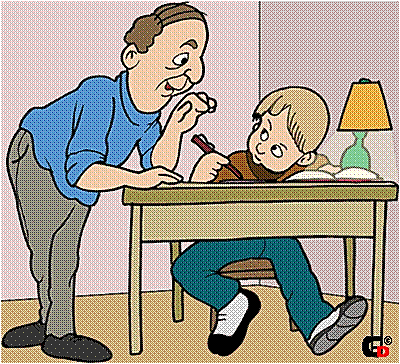 ГУ «Средняя общеобразовательная школа № 6города Павлодара»    Рекомендации родителям           учащихся начальных классов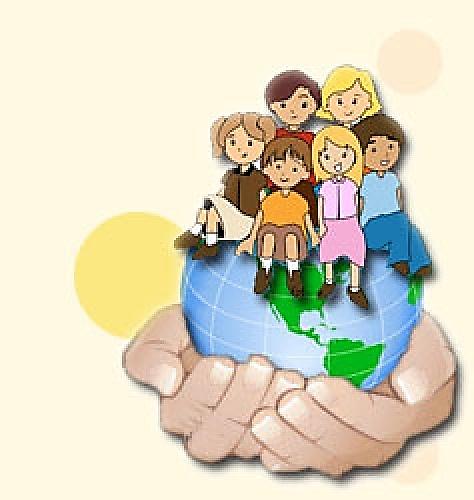 